Об утверждении Перечня функций Управления Роскомнадзора по Новгородской области, при реализации которых наиболее вероятно возникновение коррупции, Перечня должностей федеральной государственной гражданской службы, замещение которых связано с коррупционными рисками, и Перечня должностей федеральной государственной гражданской службы в Управлении Роскомнадзора по Новгородской области, при назначении на которые граждане и при замещении которых федеральные государственные гражданские служащие обязаны представлять сведения о доходах, об имуществе и обязательствах имущественного характера, а также сведения о доходах, об имуществе и обязательствах имущественного характера своих супруги (супруга) и несовершеннолетних детейВ соответствии с приказом Федеральной службы по надзору в сфере связи, информационных технологий и массовых коммуникаций от 7 сентября 2018 г. 
№ 123 «О внесении изменений в перечень должностей федеральной государственной гражданской службы в Федеральной службе по надзору в сфере связи, информационных технологий и массовых коммуникаций и ее территориальных органах, при замещении которых федеральные государственные гражданские служащие обязаны предоставлять сведения о своих доходах, об имуществе и обязательствах имущественного характера, а также сведения о доходах, об имуществе и обязательствах имущественного характера своих супруги (супруга) и несовершеннолетних детей, утвержденный приказом Федеральной службы по надзору в сфере связи, информационных технологий и массовых коммуникаций от 17 марта 2017 г. № 41», в связи со штатными изменениями и в соответствии с решением Комиссии по соблюдению требований к служебному поведению федеральных государственных гражданских служащих Управления Федеральной службы по надзору в сфере связи, информационных технологий и массовых коммуникаций по Новгородской области и урегулированию конфликта интересов (Протокол заседания Комиссии от 21 декабря 2018 г. № 4),     приказываю:1. Утвердить Перечень функций Управления Роскомнадзора по Новгородской области, при реализации которых наиболее вероятно возникновение коррупции (Приложение 1).2. Утвердить Перечень должностей федеральной государственной гражданской службы в Управлении Роскомнадзора по Новгородской области, замещение которых связано с коррупционными рисками (Приложение 2).3. Утвердить Перечень должностей федеральной государственной гражданской службы в Управлении Роскомнадзора по Новгородской области, при назначении на которые граждане и при замещении которых федеральные государственные гражданские служащие обязаны представлять сведения о своих доходах, об имуществе и обязательствах имущественного характера, а также сведения о доходах, об имуществе и обязательствах имущественного характера своих супруги (супруга) и несовершеннолетних детей (Приложение 3).4. Обязать государственных гражданских служащих Управления, замещающих должности федеральной государственной гражданской службы, включенные в Перечень должностей федеральной государственной гражданской службы, замещение которых связано с коррупционными рисками, предоставлять сведения о своих доходах, об имуществе и обязательствах имущественного характера, а также сведения о доходах, об имуществе и обязательствах имущественного характера своих супруги (супруга) и несовершеннолетних детей в установленном законом порядке.5. Считать утратившими силу приказы Управления от 22 февраля 2018 г. № 32 «Об утверждении Перечня функций Управления Роскомнадзора по Новгородской области, при реализации которых наиболее вероятно возникновение коррупции, Перечня должностей федеральной государственной гражданской службы, замещение которых связано с коррупционными рисками, и Перечня должностей федеральной государственной гражданской службы в Управлении Роскомнадзора по Новгородской области, при назначении на которые граждане и при замещении которых федеральные государственные гражданские служащие обязаны представлять сведения о доходах, об имуществе и обязательствах имущественного характера, а также сведения о доходах, об имуществе и обязательствах имущественного характера своих супруги (супруга) и несовершеннолетних детей».6. Контроль за исполнением приказа оставляю за собой.Руководитель                                                                           А.А. КормановскийПриложение 1. Перечень функций Управления Роскомнадзора по Новгородской области, при реализации которых наиболее вероятно возникновение коррупции Осуществление постоянно, временно или в соответствии со специальными полномочиями функций представителя власти либо организационно-распорядительных или административно-хозяйственных функций. Предоставление государственных услуг гражданам и организациям.Осуществление контрольных и надзорных мероприятий.Осуществление функции получателя средств бюджета, предусмотренных на содержание территориального органа Роскомнадзора и реализацию возложенных на него функций, а также полномочий администратора доходов бюджета в сфере ведения территориального органа Роскомнадзора.Управление государственным имуществом.Осуществление государственных закупок товаров, работ, услуг для обеспечения государственных нужд и проведение экспертизы поставленного товара, результатов выполненной работы, оказанной услуги.Хранение и распределение материально-технических ресурсов.Представление законных интересов Российской Федерации в судебных органах.Участие в комиссии, обеспечивающей проведение аттестации, конкурсов на замещение вакантных должностей государственной гражданской службы и включение в кадровый резерв, участие в комиссии по соблюдению требований к служебному поведению и урегулированию конфликта интересов.Администрирование штрафов, назначенных по результатам рассмотрения дел об административных правонарушениях, возбуждаемых должностными лицами территориального органа Роскомнадзора. Возбуждение и рассмотрение дел об административных правонарушениях. Участие в планирование деятельности территориального органа Роскомнадзора, а также в создании, формировании и ведении единой автоматизированной информационной системы «Единый реестр доменных имен, указателей страниц сайтов в сети «Интернет» и сетевых адресов, позволяющих идентифицировать сайты в сети «Интернет», содержащие информацию, распространение которой в Российской Федерации запрещено». Приложение 2.Перечень должностей федеральной государственной гражданской службы в Управлении Роскомнадзора по Новгородской области, замещение которых связано с коррупционными рисками Руководитель Управления. Заместитель руководителя Управления. Начальник отдела контроля (надзора) и разрешительной работы. Заместитель начальника отдела контроля (надзора) и разрешительной работы. Ведущий специалист-эксперт отдела контроля (надзора) и разрешительной работы. Специалист-эксперт отдела контроля (надзора) и разрешительной работы. Начальник отдела по защите прав субъектов персональных данных и надзора в сфере информационных технологий.Ведущий специалист-эксперт отдела по защите прав субъектов персональных данных и надзора в сфере информационных технологий. Старший специалист 3 разряда отдела по защите прав субъектов персональных данных и надзора в сфере информационных технологий. Начальник отдела организационной, финансовой, правовой работы и кадров – главный бухгалтер. Ведущий специалист-эксперт отдела организационной, финансовой, правовой работы и кадров.Приложение 3.Перечень должностей федеральной государственной гражданской службы в Управлении Роскомнадзора по Новгородской области, при назначении на которые граждане и при замещении которых федеральные государственные гражданские служащие обязаны представлять сведения о доходах, об имуществе и обязательствах имущественного характера, а также сведения о доходах, об имуществе и обязательствах имущественногохарактера своих супруги (супруга) и несовершеннолетних детейРуководство. 1. Руководитель Управления. 2. Заместитель руководителя Управления.Отдел по защите прав субъектов персональных данных и надзора в сфере информационных технологий Начальник отдела. Ведущий специалист-эксперт. Старший специалист 3 разряда.Отдел контроля (надзора) и разрешительной работы Начальник отдела. Заместитель начальника отдела. Ведущий специалист-эксперт. Специалист-эксперт.Отдел организационной, финансовой, правовой работы и кадров Начальник отдела – главный бухгалтер. Ведущий специалист-эксперт.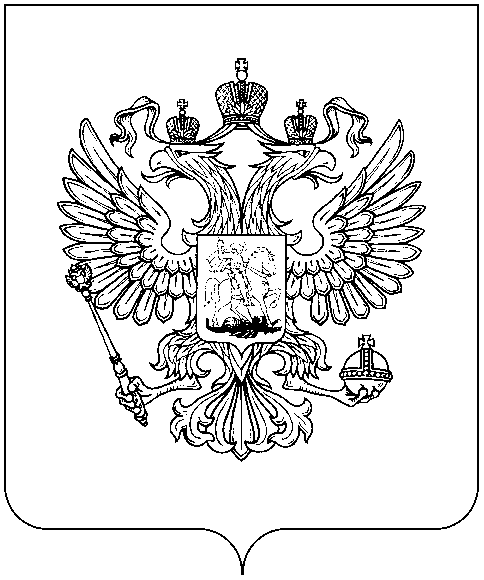 РОСКОМНАДЗОРУПРАВЛЕНИЕ ФЕДЕРАЛЬНОЙ СЛУЖБЫ ПО НАДЗОРУ В СФЕРЕ СВЯЗИ, ИНФОРМАЦИОННЫХ ТЕХНОЛОГИЙ И МАССОВЫХ КОММУНИКАЦИЙПО НОВГОРОДСКОЙ ОБЛАСТИП Р И К А З26.12.2018                                                                                                            №  231Великий Новгород